Обновление регистрационного номера акта при смене его в договоре.Убеждаемся в том, что Договор и Акт имеют разные номера (сделать это можно из карточки документа);Переходим в карточку акта;Нажимаем кнопку «Еще», «Документ», «Перерегистрировать»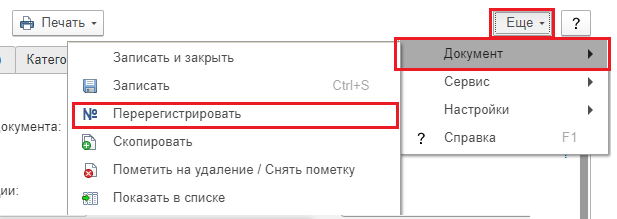 В открывшемся окне вводим дату регистрации (она равна дате окончания этапа – смотри подчеркнутую строку на скриншоте)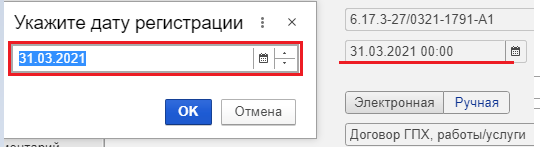 В появившемся окне нажимаем «Ок»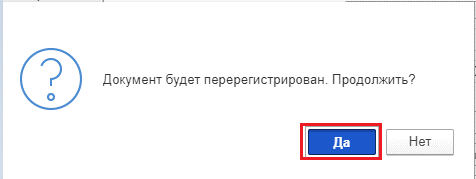 Нажимаем «Еще», «Настройка», «Пересчитать»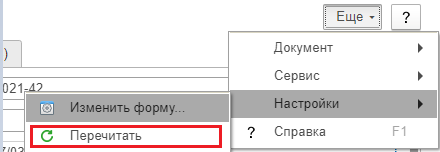 Копируем новый номер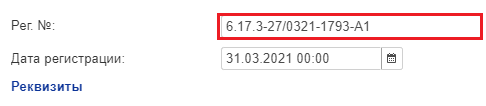 Переходим на закладку «Обзор», жмем правой кнопкой мышки по основному файлу и нажимаем «Заполнить файл данными документа»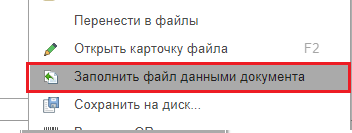 Открываем печатную форму и проверяем номер в актеЖмем правой кнопкой мышки по основному файлу и нажимаем «Открыть карточку файла»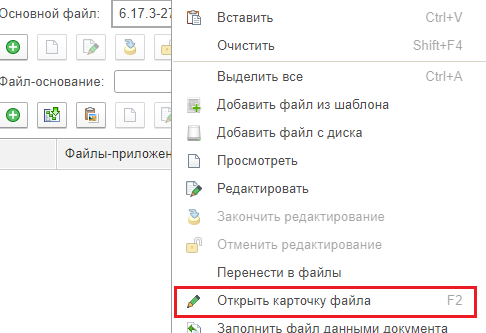 Удаляем выбранную часть и вставляем туда скопированное значение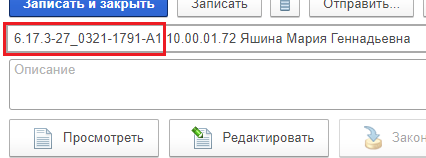 Заменяем слэш на нижнее подчеркивание и нажимаем «Записать и закрыть»В карточке акта нажимаем «Записать» и закрываем актБыло:Стало: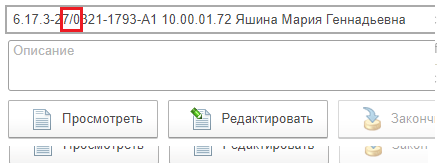 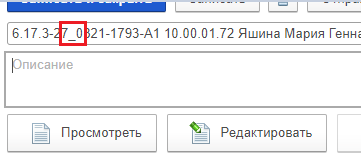 